„Lodowe zabawy logopedyczne”.Dziś proponuję smakowitą, letnią zabawę logopedyczną przygotowaną przez Logopedę Panią Joannę Rotyńską. Więcej propozycji znajdziecie Państwo na stronie https://www.logopestka.pl/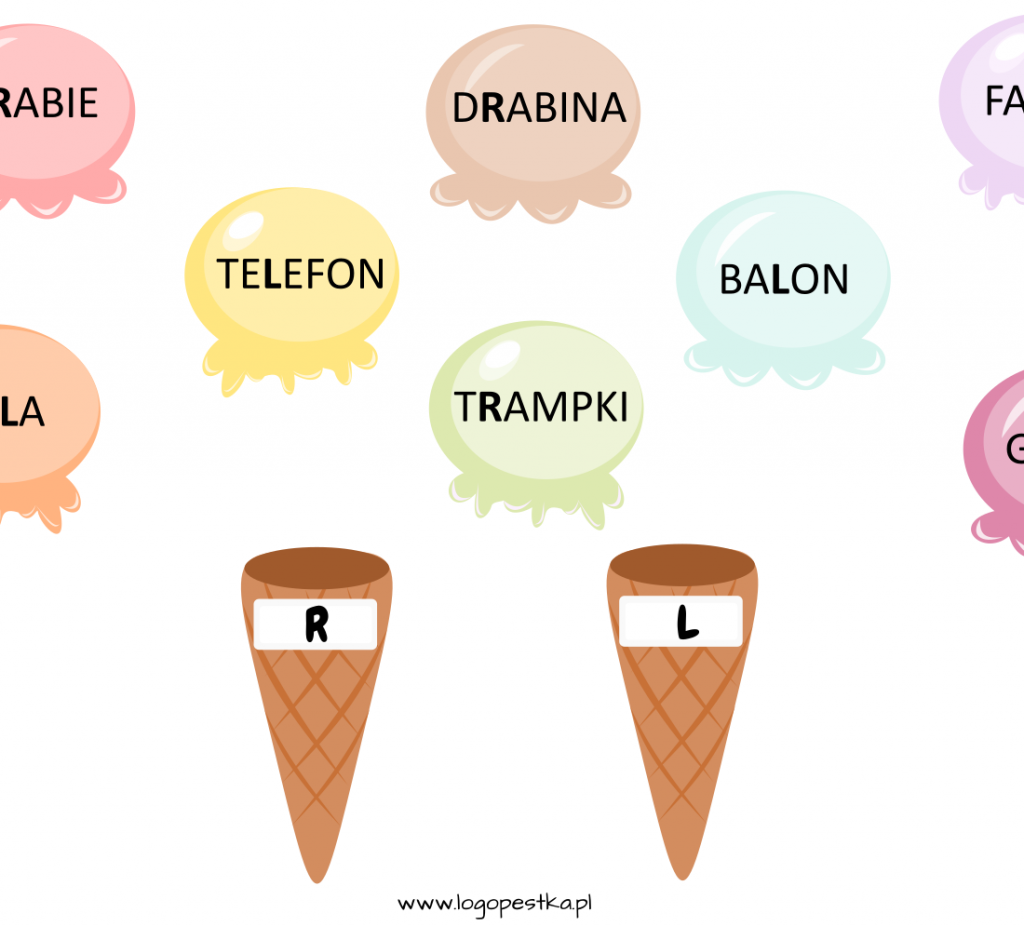 Sprawdzi się zarówno do utrwalania wywołanych głosek, a także do ćwiczeń w różnicowaniu głosek.Pracuj z kartą z pomocą ołówka i kredek, lub… zalaminuj kartę, wytnij rożki i gałki lodów, wpisz flamastrem wyrazy do ćwiczeń i układaj lodowe desery manipulując sylwetami.Zadanie dla dziecka:Połącz wyrazy zapisane na gałkach lodów z odpowiednim rożkiem.różnicowanie głoski R-L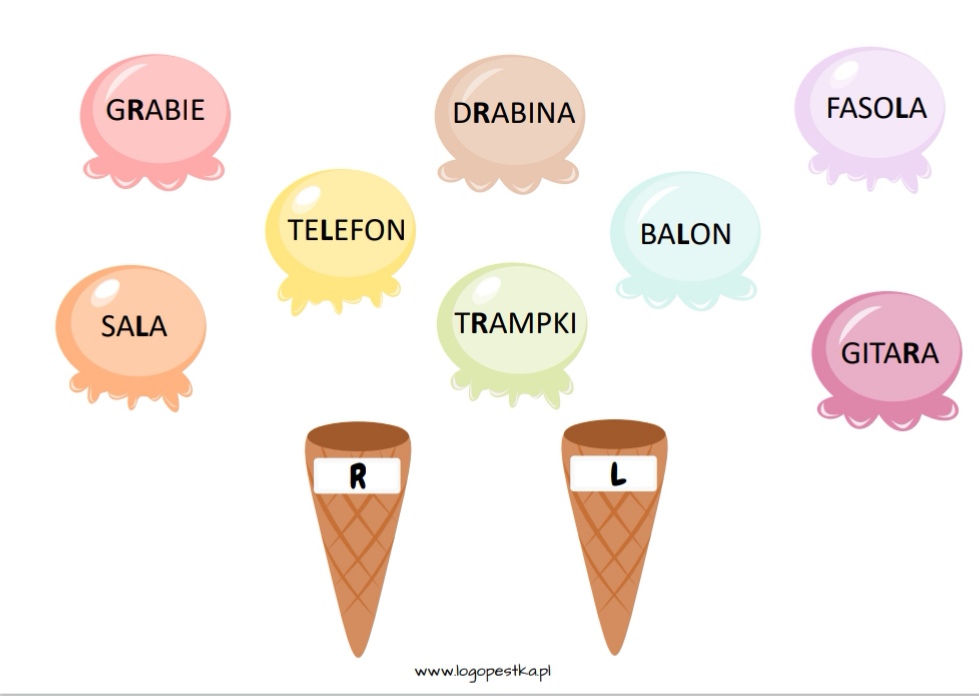 karta pracy do samodzielnego uzupełnienia wyrazami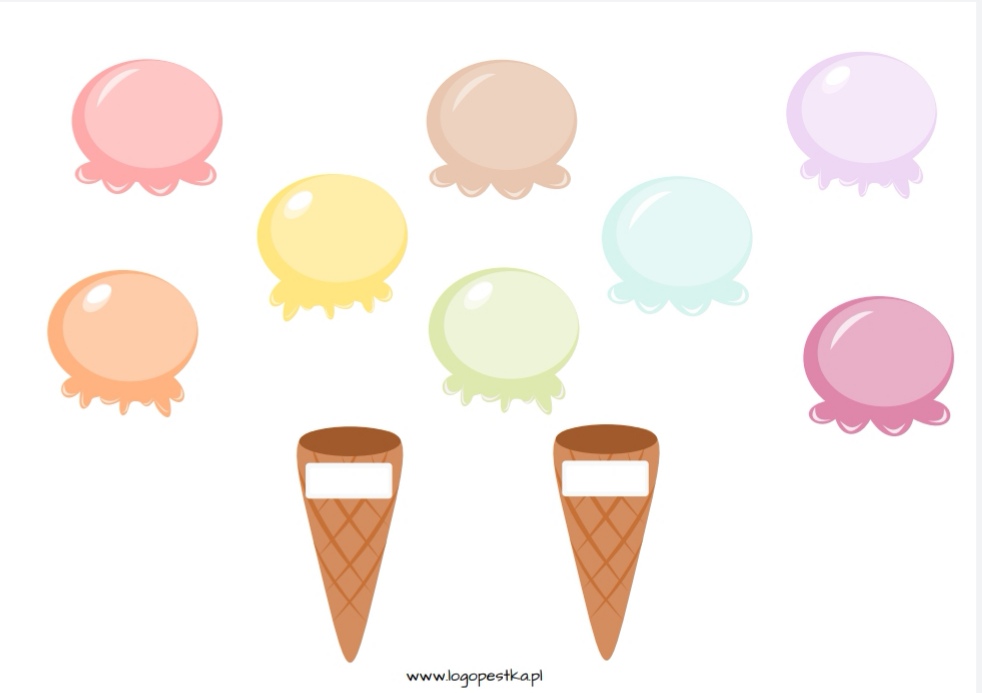 głoski P-B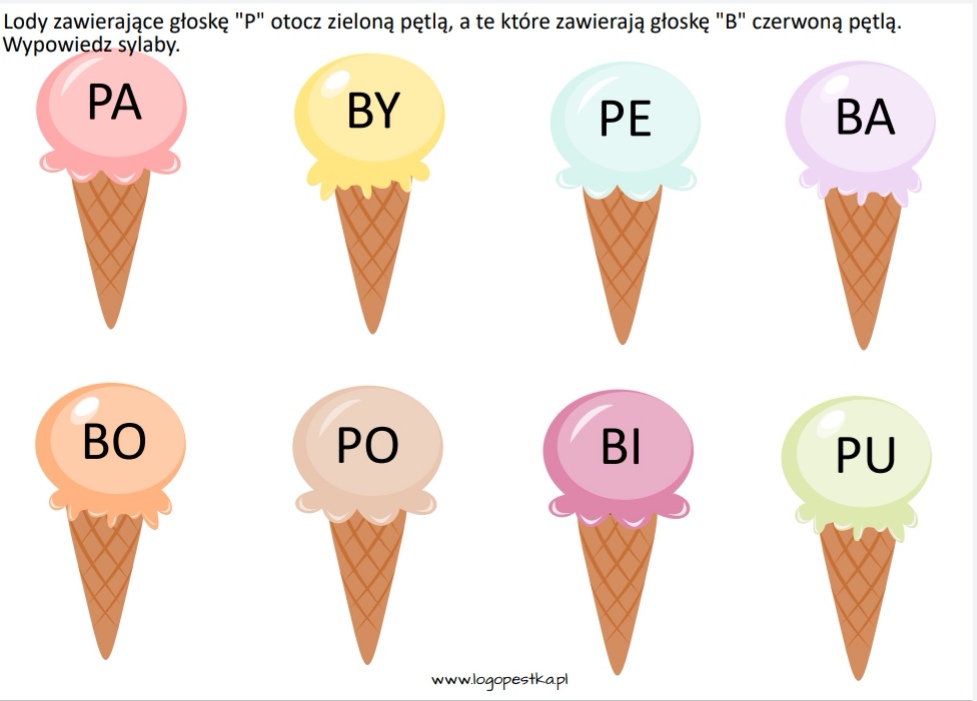 